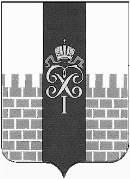 МЕСТНАЯ АДМИНИСТРАЦИЯ МУНИЦИПАЛЬНОГО ОБРАЗОВАНИЯ ГОРОД ПЕТЕРГОФ__________________________________________________________________ ПОСТАНОВЛЕНИЕ от 11.08.2022 года                                                                                          №  87___        В соответствии с Бюджетным кодексом РФ, Положением о бюджетном процессе в МО г. Петергоф, Постановлением местной администрации МО город Петергоф от 26.09.2013 № 150 «Об утверждении Положения о Порядке разработки, реализации и оценки эффективности муниципальных программ и о Порядке разработки и реализации ведомственных целевых программ и планов по непрограммным расходам местного бюджета МО город Петергоф», местная администрация муниципального образования город Петергоф   	           ПОСТАНОВЛЯЕТ:           1. Внести изменения в постановление местной администрации муниципального образования город Петергоф от 29.10.2021 № 122 «Об утверждении ведомственной целевой программы «Участие в организации и финансировании временного трудоустройства граждан» на 2022 год» (с изменениями от 12.01.2022) (далее-Постановление): приложение к Постановлению изложить в редакции согласно приложению к настоящему Постановлению.                2. Настоящее Постановление вступает в силу с даты официального опубликования.             3. Контроль за исполнением настоящего Постановления оставляю за собой.             Глава местной администрации            муниципального образования             город Петергоф                                                                                          Т.С. ЕгороваПриложениеВЕДОМСТВЕННАЯ ЦЕЛЕВАЯ   ПРОГРАММА «Участие в организации и финансировании временного трудоустройства граждан»на 2022 год Наименование вопроса местного значения, к которому относится программа:«Участие в организации и финансировании: проведения оплачиваемых общественных работ; временного трудоустройства несовершеннолетних в возрасте от 14 до 18 лет в свободное от учебы время, безработных граждан, испытывающих трудности в поиске работы, безработных граждан в возрасте от 18 до 20 лет, имеющих среднее профессиональное образование и ищущих работу впервые; ярмарок вакансий и учебных рабочих мест».         2.   Цели и задачи программы:   -   содействия занятости населения;     -  организация дополнительной социальной поддержки гражданам, ищущим работу;    -  взаимодействие с органами государственной власти, организациями, индивидуальными предпринимателями по вопросам трудоустройства граждан;    -  информирование граждан, проживающих на территории муниципального образования город Петергоф о наличии вакансий на выполнение временных и общественных работ, а также о проведении ярмарок вакансий и учебных рабочих мест.         3.  Заказчик программы (ответственный исполнитель):Местная администрация муниципального образования город Петергоф (административно-хозяйственный отдел).4. Ожидаемые конечные результаты реализации целевой программы: Для достижения конечных результатов реализации программы запланировано проведение следующих мероприятий:1. Создание рабочих мест - 100 рабочих мест2.   Трудоустройство несовершеннолетних граждан в возрасте от 14 до 18 лет в свободное от учебы время - не менее100 человек3.  Информирование граждан, проживающих на территории муниципального образования город Петергоф о наличии вакансий для трудоустройства несовершеннолетних граждан в возрасте от 14 до 18 лет в свободное от учебы время в официальном периодическом издании МО г. Петергоф газете «Муниципальная перспектива» и на официальном сайте муниципального образования город Петергоф в сети ИНТЕРНЕТ: www.mo-petergof.spb.ru, в группе социальной сети «ВКонтакте»:  https://vk.com/public124512539 - не менее 12 публикаций.5. Сроки реализации ведомственной целевой программы: I- III квартал 2022 года.6. Перечень мероприятий ведомственной  целевой программы, ожидаемые конечные результаты реализации и необходимый объём финансирования:Приложение   к ведомственной целевой программеСметный расчетОказание услуг по созданию рабочих мест в рамках участия в организации и финансировании временного трудоустройства несовершеннолетних в возрасте от 14 до 18 лет в свободное от учебы время на территории муниципального образования город Петергоф  Главный специалист административно-хозяйственного   отдела местной администрации МО г. Петергоф                                                Н.И. ЗимаковаО внесении изменений в Постановление местной администрации муниципального образования город Петергоф от 29.10.2021 № 122 «Об утверждении Ведомственной целевой программы «Участие в организации и финансировании временного трудоустройства граждан» на 2022 год (с изменениями от 12.01.2022)         к Постановлению местной администрациимуниципального образования г. Петергоф                                        от 11.08.2022 г. № 87 Утверждаю Глава местной администрации МО г. Петергоф _______________Т.С. Егорова                                                   « __ » _____202_ г.№п\пНаименование мероприятияОжидаемые результатыСрок исполнения мероприятияНеобходимый объем финансирования(тыс. руб.)1.Создание рабочих мест в рамках участия в организации и финансировании временного трудоустройства несовершеннолетних в возрасте от 14 до 18 лет в свободное от учебы время на территории муниципального образования город Петергоф 100 рабочих местне менее 100 человекII - III  квартал2022 г.1894,12.Информирование граждан, проживающих на территории муниципального образования город Петергоф о наличии вакансий  для трудоустройства несовершеннолетних граждан в возрасте от 14 до 18 лет в свободное от учебы время в официальном периодическом издании МО г. Петергоф газете «Муниципальная перспектива» и на официальном сайте муниципального образования город Петергоф в сети ИНТЕРНЕТ: www.mo-petergof.spb.ru, в группе https://vk.com/public124512539не менее 12 публикацийI- III  квартал2021 г.Без финансированияИтогоИтогоИтого1894,1№ п/пНаименование затратСумма, руб.1.Компенсация затрат по выплате заработной платы несовершеннолетним (10750 руб.*1 месяц) *100 рабочих мест  1 075 000,002.Компенсация затрат на выплаты компенсации за неиспользованный отпуск (п.1*2,58/29,3)94 658,703.Компенсация затрат на выплаты страховых взносов в государственные внебюджетные фонды (30,2%) 353236,934.Компенсация затрат на оплату организационных расходов:Компенсация затрат на оплату организационных расходов: транспортные расходы по доставке несовершеннолетних граждан к месту проведения работ и обратно, затраты на оплату труда, выплату страховых взносов в государственные внебюджетные фонды привлеченным специалистам по договорам, затраты на приобретение мелкого инвентаря, оборудования, спецодежды, атрибутики), изготовление наглядной информации, канцелярские расходы, медикаменты, услуги связи, размещение материалов в средствах массовой информации (с учетом НДС)371204,37Итого:1 894 100,00